Circ. n. 100	                                                     		Busto Arsizio, li 11 0TTOBRE 2013Web						     			Ai Sigg. DocentiOGGETTO: FORMAZIONE  DI ISTITUTO E PROVINCIALE SU ICT E DIDATTICA – SEMINARIO SILVANO TAGLIAGAMBE PRESSO ISIS D. CRESPIAvendo avuto la possibilità  di progettare e ospitare un importante momento formativo su ICT e didattica in data 25 p.v. presso l’Aula Magna  - ore 14.30 – 17.30,  al quale sono invitate tutte le scuole della rete provinciale, si comunica che il prof. Silvano Tagliagambe interverrà presso il nostro Istituto sul tema: L’incidenza delle nuove tecnologie sui processi di apprendimento: L'utilizzo delle ICT nella didattica(costruzionismo e neuroscienze)Silvano Tagliagambe è Professore ordinario di Filosofia della Scienza presso la Facoltà di Lettere e Filosofia dell'Università degli studi di Roma 'La Sapienza'. Dal 1994 è vicepresidente del CRS4-Centro di Ricerca, Sviluppo, Studi Superiori in Sardegna che è presieduto da Carlo Rubbia. Tra i suoi progetti, il CRS4 sperimenta l'attivazione di moduli per la formazione a distanza del personale insegnante e prima informazione su Internet rivolta direttamente agli studenti. Analizza i nessi tra pensiero filosofico e scientifico, il rapporto tra la realtà e la sua rappresentazione, tra il mondo ed il linguaggio in cui l'uomo lo descrive e lo esprime.La formazione prevista non è da ritenersi obbligatoria, come noto, ma data la rilevanza del tema e del relatore si auspica ampia partecipazione  anche per un confronto diretto su quanto sta avvenendo nel nostro come in altri istituti in merito alle ICT nella didattica.Per motivi organizzativi, vi prego di comunicare la vostra adesione con firma su elenco docenti in possesso della signora Teresa al I piano e alla signora Carmela in sede distaccata entro il 19 p.v.. Grazie per la disponibilità   Il Dirigente ScolasticoProf.ssa Cristina Boracchi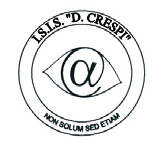 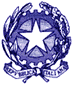 ISTITUTO DI ISTRUZIONE SECONDARIA  “DANIELE CRESPI” Liceo Internazionale Classico e  Linguistico VAPC02701R Liceo delle Scienze Umane VAPM027011Via G. Carducci 4 – 21052 BUSTO ARSIZIO (VA) www.liceocrespi.it-Tel. 0331 633256 - Fax 0331 674770 - E-mail: lccrespi@tin.itC.F. 81009350125 – Cod.Min. VAIS02700D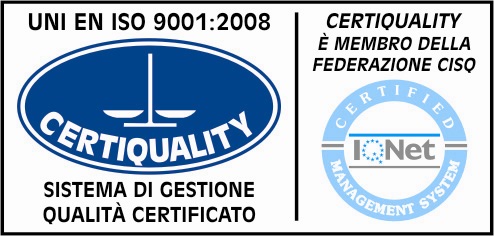 CertINT® 2012